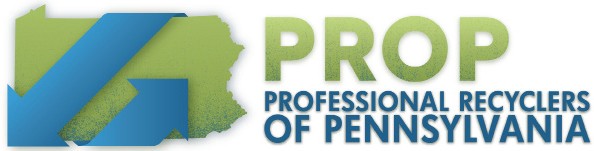 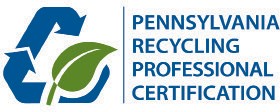 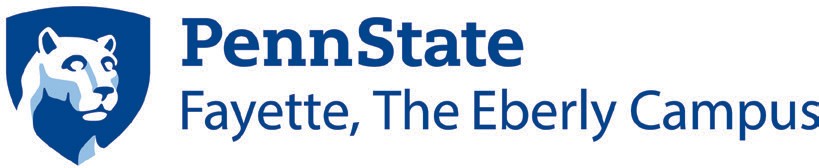 Recycling 101: Practice & Theory | 1.4 CEU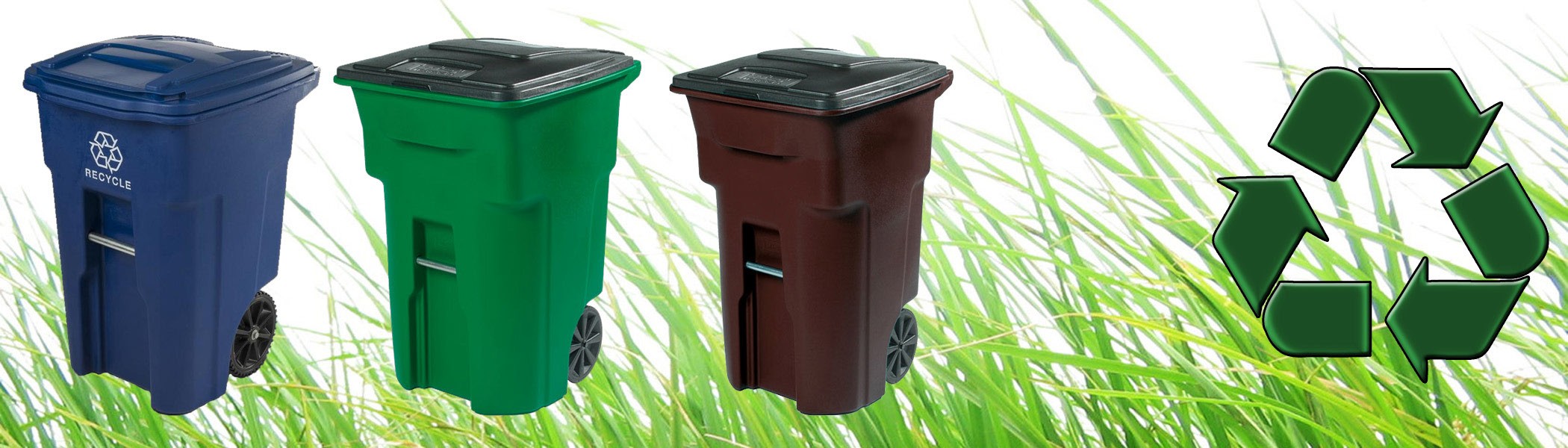 Date:October 16-17, 2024Time:9:00 am - 4:00 pm (both days)Class Location:TBDRegistration Fee:$505 Member$675 Non-MembersTBDCourse OverviewThis two-day class is the core course and the first step in earning the Recycling Professional Certification. Whether initiating a new recycling program, maintaining and improving a current program, or startinga new position, a recycling professional can expect to be met with a variety of tasks and challenges.This course will help both beginner and experienced coordinators develop and improve the knowledge and skills needed to implement and sustain a successful recycling program from the ground up for beginning or experienced coordinators, solid waste managers, or others in related fields. Upon completion of this course, participants will receive a Penn State certificate verifying the 1.4 CEUs earned toward Recycling Professional Certification.Who Should AttendMunicipal, county, state, and recycling and waste professionals from the commercial, public and private industries who are interestedin recycling and those interested in obtaining or maintaining their certification.QuestionsFor additional information, please contact: Marcy Robey: mrobey@proprecycles.org | 717-441-6049Register online at www.proprecycles.org